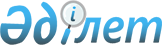 О бюджете сельского округа Когалы на 2021-2023 годыРешение Шиелийского районного маслихата Кызылординской области от 29 декабря 2020 года № 65/21. Зарегистрировано Департаментом юстиции Кызылординской области 6 января 2021 года № 8073.
      В соответствии с пунктом 2 статьи 75 Кодекса Республики Казахстан от 4 декабря 2008 года "Бюджетный кодекс Республики Казахстан" и пунктом 2-7 статьи 6 Закона Республики Казахстан от 23 января 2001 года "О местном государственном управлении и самоуправлении в Республике Казахстан", Шиелийский районный маслихат РЕШИЛ:
      1. Утвердить бюджет сельского округа Когалы на 2021–2023 годы согласно приложениям 1, 2 и 3, в том числе на 2021 год в следующих объемах:
      1) доходы – 59 809 тысяч тенге, в том числе: 
      налоговые поступления – 1 155 тысяч тенге;
      поступления трансфертов – 58 654 тысяч тенге;
      2) затраты – 60 381,5 тысяч тенге;
      3) чистое бюджетное кредитование - 0; 
      бюджетные кредиты - 0;
      погашение бюджетных кредитов - 0;
      4) сальдо по операциям с финансовыми активами - 0; 
      приобретение финансовых активов - 0;
      поступления от продажи финансовых активов государства - 0;
      5) дефицит (профицит) бюджета - 572,5 тысяч тенге;
      6) финансирование дефицита (использование профицита) бюджета - 572,5 тысяч тенге;
      поступление займов - 0; 
      погашение займов - 0; 
      используемые остатки бюджетных средств – 572,5 тысяч тенге.
      Сноска. Пункт 1 - в редакции решения Шиелийского районного маслихата Кызылординской области от 08.09.2021 № 11/21 (вводится в действие с 01.01.2021).


      2. Установить на 2021 год объемы субвенций, передаваемых из районного бюджета в бюджет сельского округа Когалы в сумме 22 635 тысяч тенге.
      3. Настоящее решение вводится в действие с 1 января 2021 года и подлежит официальному опубликованию. Бюджет сельского округа Когалы на 2021 год
      Сноска. Приложение 1 - в редакции решения Шиелийского районного маслихата Кызылординской области от 08.09.2021 № 11/21 (вводится в действие с 01.01.2021). Бюджет сельского округа Когалы на 2022 год Бюджет сельского округа Когалы на 2023 год
					© 2012. РГП на ПХВ «Институт законодательства и правовой информации Республики Казахстан» Министерства юстиции Республики Казахстан
				
      Председатель сессии Шиелийского районного маслихата 

Н. Көпенов

      Временно исполняющий обязанности секретаря районного маслихата 

П. Маханбет
Приложение 1 к решению
Шиелийского районного маслихата
от 29 декабря 2020 года №65/21
Категория
Категория
Категория
Категория
Категория
Сумма, тысяч тенге
Класс 
Класс 
Класс 
Класс 
Сумма, тысяч тенге
Подкласс
Подкласс
Подкласс
Сумма, тысяч тенге
Наименование
Наименование
Сумма, тысяч тенге
1. Доходы
1. Доходы
59 809
1
Налоговые поступления
Налоговые поступления
1 155
04
Hалоги на собственность
Hалоги на собственность
1 155
1
Hалоги на имущество
Hалоги на имущество
20
3
Земельный налог
Земельный налог
85
4
Hалог на транспортные средства
Hалог на транспортные средства
1 050
4
Поступления трансфертов 
Поступления трансфертов 
58 654
02
Трансферты из вышестоящих органов государственного управления
Трансферты из вышестоящих органов государственного управления
58 654
3
Трансферты из районного (города областного значения) бюджета
Трансферты из районного (города областного значения) бюджета
58 654
Функциональные группы 
Функциональные группы 
Функциональные группы 
Функциональные группы 
Функциональные группы 
Сумма, тысяч тенге
Функциональные подгруппы
Функциональные подгруппы
Функциональные подгруппы
Функциональные подгруппы
Сумма, тысяч тенге
Администраторы бюджетных программ
Администраторы бюджетных программ
Администраторы бюджетных программ
Сумма, тысяч тенге
Бюджетные программы (подпрограммы)
Бюджетные программы (подпрограммы)
Сумма, тысяч тенге
Наименование
Сумма, тысяч тенге
2. Затраты
60 381,5
01
Государственные услуги общего характера
13 151
1
Представительные, исполнительные и другие органы, выполняющие общие функции государственного управления
13 151
124
Аппарат акима города районного значения, села, поселка, сельского округа
13 151
001
Услуги по обеспечению деятельности акима города районного значения, села, поселка, сельского округа
13 151
07
Жилищно-коммунальное хозяйство
8 971
3
Благоустройство населенных пунктов
8 971
124
Аппарат акима города районного значения, села, поселка, сельского округа
8 971
008
Освещение улиц населенных пунктов
2 400
011
Благоустройство и озеленение населенных пунктов
6 571
08
Культура, спорт, туризм и информационное пространство
11 258
1
Деятельность в области культуры
11 258
124
Аппарат акима города районного значения, села, поселка, сельского округа
11 258
006
Поддержка культурно-досуговой работы на местном уровне
11 258
12
Транспорта и коммуникаций
27 000
1
Автомобильный транспорт
27 000
124
Аппарат акима города районного значения, села, поселка, сельского округа
27 000
045
В городах районного значения, селах, поселках, сельских округах капитальный и средний ремонт автомобильных дорог
27 000
15
Трансферты
1,5
1
Трансферты
1,5
124
Аппарат акима города районного значения, села, поселка, сельского округа
1,5
048
Возврат неиспользованных (недоиспользованных) целевых трансфертов
1,5
3.Чистое бюджетное кредитование
0
4. Сальдо по операциям с финансовыми активами
0
5. Дефицит (профицит) бюджета
- 572,5
6. Финансирование дефицита (использование профицита) бюджета
572,5
8
Используемые остатки бюджетных средств
572,5
01
Остатки бюджетных средств
572,5
1
Свободные остатки бюджетных средств
572,5
001
Свободные остатки бюджетных средств
572,5Приложение 2 к решению
Шиелийcкого районного маслихата
от 29 декабря 2020 года № 65/21
Категория
Категория
Категория
Категория
Сумма, тысяч тенге
Класс 
Класс 
Класс 
Сумма, тысяч тенге
Подкласс
Подкласс
Сумма, тысяч тенге
Наименование
Сумма, тысяч тенге
1. Доходы
25 787
1
Налоговые поступления
950
04
Hалоги на собственность
950
1
Hалоги на имущество
21
3
Земельный налог
89
4
Hалог на транспортные средства
840
4
Поступления трансфертов 
24 837
02
Трансферты из вышестоящих органов государственного управления
24 837
3
Трансферты из районного (города областного значения) бюджета
24 837
Функциональная группа 
Функциональная группа 
Функциональная группа 
Функциональная группа 
Администратор бюджетных программ
Администратор бюджетных программ
Администратор бюджетных программ
Программа
Программа
Наименование
2. Затраты
25 787
01
Государственные услуги общего характера
13 808
124
Аппарат акима города районного значения, села, поселка, сельского округа
13 808
001
Услуги по обеспечению деятельности акима города районного значения, села, поселка, сельского округа
13 808
07
Жилищно-коммунальное хозяйство
158
124
Аппарат акима города районного значения, села, поселка, сельского округа
158
008
Освещение улиц населенных пунктов
158
011
Благоустройство и озеленение населенных пунктов
0
08
Культура, спорт, туризм и информационное пространство
11 821
124
Аппарат акима города районного значения, села, поселка, сельского округа
11 821
006
Поддержка культурно-досуговой работы на местном уровне
11 821
3.Чистое бюджетное кредитование
0
4. Сальдо по операциям с финансовыми активами
0
5. Дефицит (профицит) бюджета
0
6. Финансирование дефицита (использование профицита) бюджета
0
 7
Поступление займов
0
16
Погашение займов
0
8
Используемые остатки бюджетных средств
0
1
Остатки бюджетных средств
0
Свободные остатки бюджетных средств
0Приложение 3 к решению
Шиелийcкого районного маслихата
от 29 декабря 2020 года № 65/21
Категория
Категория
Категория
Категория
Сумма, тысяч тенге
Класс 
Класс 
Класс 
Сумма, тысяч тенге
Подкласс
Подкласс
Сумма, тысяч тенге
Наименование
Сумма, тысяч тенге
1. Доходы
26 818
1
Налоговые поступления
987
04
Hалоги на собственность
987
1
Hалоги на имущество
22
3
Земельный налог
92
4
Hалог на транспортные средства
873
4
Поступления трансфертов 
25 831
02
Трансферты из вышестоящих органов государственного управления
25 831
3
Трансферты из районного (города областного значения) бюджета
25 831
Функциональная группа 
Функциональная группа 
Функциональная группа 
Функциональная группа 
Администратор бюджетных программ
Администратор бюджетных программ
Администратор бюджетных программ
Программа
Программа
Наименование
2. Затраты
26 818
01
Государственные услуги общего характера
14 360
124
Аппарат акима города районного значения, села, поселка, сельского округа
14 360
001
Услуги по обеспечению деятельности акима города районного значения, села, поселка, сельского округа
14 360
07
Жилищно-коммунальное хозяйство
164
124
Аппарат акима города районного значения, села, поселка, сельского округа
164
008
Освещение улиц населенных пунктов
164
011
Благоустройство и озеленение населенных пунктов
0
08
Культура, спорт, туризм и информационное пространство
12 294
124
Аппарат акима города районного значения, села, поселка, сельского округа
12 294
006
Поддержка культурно-досуговой работы на местном уровне
12 294
3.Чистое бюджетное кредитование
0
4. Сальдо по операциям с финансовыми активами
0
5. Дефицит (профицит) бюджета
0
6. Финансирование дефицита (использование профицита) бюджета
0
 7
Поступление займов
0
16
Погашение займов
0
8
Используемые остатки бюджетных средств
0
1
Остатки бюджетных средств
0
Свободные остатки бюджетных средств
0